Top of FormBottom of Form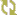 Thursday 23 July 2020Thursday 23 July 2020Thursday 23 July 2020Thursday 23 July 2020Thursday 23 July 2020Thursday 23 July 2020Thursday 23 July 2020NOSPAYSNOSPAYS1 - 2 - 3  38.80  2 - 1 - 6  185.80  3 - 6 - 1  44.70  2 - 1 - 4  194.00  6 - 2 - 5  69.90  6 - 5 - 2  198.00  6 - 2 - 1  77.70  2 - 3 - 6  203.80  1 - 6 - 2  114.00  2 - 6 - 5  216.50  1 - 2 - 6  130.80  2 - 3 - 5  226.00  1 - 6 - 3  147.30  2 - 3 - 1  233.70  2 - 1 - 5  172.40  6 - 1 - 2  252.00  2 - 1 - 3  172.90  5 - 2 - 6  259.40  2 - 5 - 6  180.30  2 - 5 - 3  261.50  6 1ST1 Arthurian Fable 2ND6 Thai Power (ire) 3RD4 Postileo (ire) 4TH3 Stag HornOFFICIAL

SCR: Nil
TF: 2